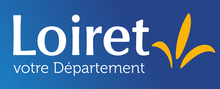 Je soussigné(e), Mme/M. (Nom Prénom) : 	Né(e) le (JJ/MM/AA) : 	À (commune de naissance) : 	Demeurant (adresse complète) : 	Joignable par téléphone au (numéro de téléphone) : 	Et/ou par email en écrivant à (adresse) : 	Agréé(e) en qualité d’assistant maternel par le Président du Conseil départemental de/du (nom du département) : Depuis le (JJ/MM/AA) : 	Autorisé(e) à accueillir ------ mineurs en application du dernier agrémentEt autorisé(e) à recourir à la présente auto-dérogation par décision en date du -------------------(selon les cas, il peut s’agir de la date de l’agrément autorisant en son sein le professionnel à recourir à cette faculté).Conformément aux articles L.421-4 II et  D.421-17 I du CASF et sous réserve du respect de conditions de sécurité suffisantes, le nombre total de mineurs âgés de moins de 11 ans placés simultanément sous la responsabilité exclusive de l’assistant maternel peut être compris entre 7 et 8, de manière exceptionnelle et limitée dans le temps, pour répondre à un besoin temporaire, notamment lors de vacances scolaires, ou imprévisible. Limite : Dans le respect de la capacité d’accueil prévue dans l’agrémentLa capacité fixée par l’agrément reste inchangée et doit être strictement respectée.La présente auto-dérogation ne permet pas d’augmenter le nombre d’accueils autorisé en qualité d’assistant maternel.Jusqu’à 8 mineurs maximum âgés de moins de 11 ans, dont au maximum 4 enfants de moins de 3 ans (les propres enfants de l’assistant maternel présents et placés sous sa responsabilité exclusive doivent être pris en compte).Ex : 4 enfants accueillis et 4 enfants de l’assistant maternel
55 jours par an.Motif du recours à cette auto-dérogation :Besoin temporaire : vacances scolaires (expliquer le contexte ) …………………………………………………………………………………………………………………………………………………………………………………………………………………………………………………………………………………………………………………………………………………………………………………………………………Besoin imprévisible (expliquer le contexte et joindre un justificatif)………………………………………………………………………………………………………………………………………………………………………………………………………………………………………………………………………………………………………………………………………………………………………………………………………….Je vous prie de trouver ci-joint les informations relatives aux conditions de sécurité et aux enfants accueillis. J’atteste sur l’honneur l’exactitude des informations renseignées.J’atteste sur l’honneur avoir informé sans délai les parents ou représentants légaux des enfants qui me sont confiés habituellement du recours à la présente auto-dérogation.Fait à : 	Le (JJ/MM/AA) : 	 Signature de l’assistant maternel : Pièces jointes : - Annexe n°1 – Renseignements relatifs aux enfants présents simultanément au domicile de l’assistant maternel et placés sous sa responsabilité exclusive- Annexe n°2 – Auto-évaluation des conditions de sécurité à la période de recours à la présente auto-dérogation*Pour toute transmission par voie dématérialisée, il convient de le faire à l’adresse suivante :assistantsmaternels45@loiret.fr											         …../…..Annexe n°1 : Enfants présents simultanément au domicile de l’assistant maternel et placés sous sa responsabilité exclusive2.1- Je déclare accueillir régulièrement au total en ma qualité d’assistant maternel (dans le cadre de mes contrats avec rémunérations) ____mineurs dont ______ de moins de 11 ans et ______ de moins de 3 ans. 2.2  Durant la période de recours à l’auto-dérogation,____ de mes enfants pourraient être  présents à mon domicile. Age de mes / des enfants : __________ .2.3- Récapitulatif des enfants présents et placés sous ma responsabilité exclusive (enfants accueillis + propres enfants) durant la période de recours à la présente auto-dérogation.											         ...../…..ANNEXE N°2 – AUTO-EVALUATION DES CONDITIONS DE SECURITEChaque assistant maternel faisant le choix d’accueillir volontairement plus d’enfants que d’habitude doit être disponible pour les enfants accueillis. Il doit au préalable s’interroger sur la compatibilité de la prise en charge d’enfants supplémentaires avec les contraintes existantes, dans le souci constant d’offrir à tous les enfants placés sous sa responsabilité exclusive des conditions d’accueil garantissant leur santé, sécurité et épanouissement. Il tire profit des formations reçues pour offrir un accueil de qualité. Au regard de mes tâches domestiques et autres activités personnelles, suis-je en capacité de préserver la disponibilité nécessaire vis-à-vis des enfants accueillis ?  OUI -  NON 1.2 Suis-je en capacité de m'organiser au quotidien pour assurer les besoins de chacun des enfants tout en m’occupant de mes propres enfants (soins, devoirs, etc.) ?  OUI -  NON1.3 Quels aménagements ai-je apportés au regard du nouveau nombre d’enfants simultanément présents et de leur âge (aménagement de l’espace d’accueil, de l’espace de couchage, de l’espace de jeux…) :                                                                                                                                         .…./…..1.4. Précisez l’organisation envisagée avec cet accueil supplémentaire (ex : lieu et modalités de couchage, modalités d’organisation des activités d’éveil, respect des différents rythmes des enfants, aménagement des heures d’accueil…). 1.5 Suis-je en capacité de respecter les règles d’hygiène renforcée et les gestes et mesures barrières prescrits pour le temps de l’épidémie et consultables sur le site du ministère des solidarités et de la santé ?  OUI -  NON( variables selon l’évolution du contexte sanitaire)1.6 Suis-je capable de m'adapter à une situation d'urgence ou imprévue (ex. évacuation en cas d’incendie du domicile, accident personnel ou d’un enfant accueilli, etc.) au regard du nombre d’enfants sous ma responsabilité exclusive et à prendre les mesures appropriées ?  OUI -  NONLe cas échéant, quelle est la date de ma dernière formation aux gestes de premiers secours (PSC1) ? ____/___/______Année : 202…Janv.Fév.Mars AvrilMaiJuinJuilletAoutSept.Oct.Nov. Déc.Nombre de jours déjà utilisés Nombre de jours de ou des accueils supplémentaires en coursNombre de jours restants dans l’année après déduction des jours de ou des accueils en cours (sur 55)DateNombre total d’enfants de – 11 ans placés sous la responsabilité exclusive de l’assistant maternelNOM, prénom, date de naissance, âge des enfantsCoordonnées des parents des enfants accueillis(Adresse mail + téléphone)Jour 1Jour 2Jour 3DateNombre total d’enfants de – 11 ans placés sous la responsabilité exclusive de l’assistant maternelNOM, prénom, date de naissance, âge des enfantsCoordonnées des parents des enfants accueillis(Adresse mail + téléphone)Jour 4Jour 5Jour 6Jour 7Jour 8Jour 8Jour 9Jour 9